PRESS RELEASE

Dec. 4, 2017

For additional information, contact:
Karen Golden, Operations Manager,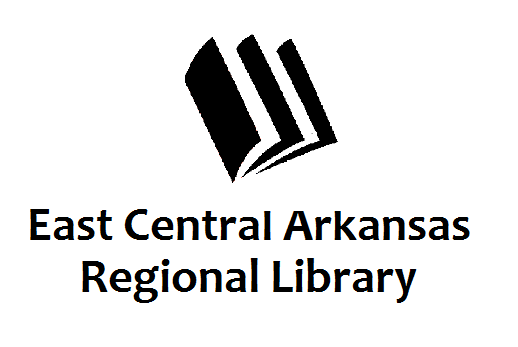  Woodruff County Libraries at 870-347-5331.Movie NightHoliday movie fun at the Augusta LibraryAUGUSTA, December 4th – On Monday, December 18th, take a break from the holiday madness with movie night at the library.  This month we will feature Dr. Seuss’ How The Grinch Stole Christmas at 3:30 pm followed by Charming Christmas at 6:00 pm.Children love watching the Grinch try to stop Christmas from coming to the Who’s down in Whoville.  Laugh along and watch your own heart grow three sizes as the Whos show that Christmas means “just a little bit more”.What happens when a store manager is convinced to play the role of Mrs. Claus in the store’s Santaville?  The store Santa conjures up a little Christmas magic!  See how Christmas wishes can come true with Charming Christmas.The Augusta Library is located at 201 Mulberry Street.   For more information, please contact Karen or Melinda at 870-347-5331.